 MATEMÁTICAESSA ATIVIDADE SERÁ ONLINE.ATIVIDADE ORAL.CONTE QUANTOS DEDOS VOCÊ TEM NAS DUAS MÃOS.UM GRUPO DE DEZ CHAMAMOS DE DEZENA.DÊ ONDE VEM A PALAVRA DEZENA?ASSINALE  O QUADRADO  QUE  TEM UMA DEZENA DE BOLINHAS DE GUDE.DESENHE UMA DEZENA DE BORBOLETAS.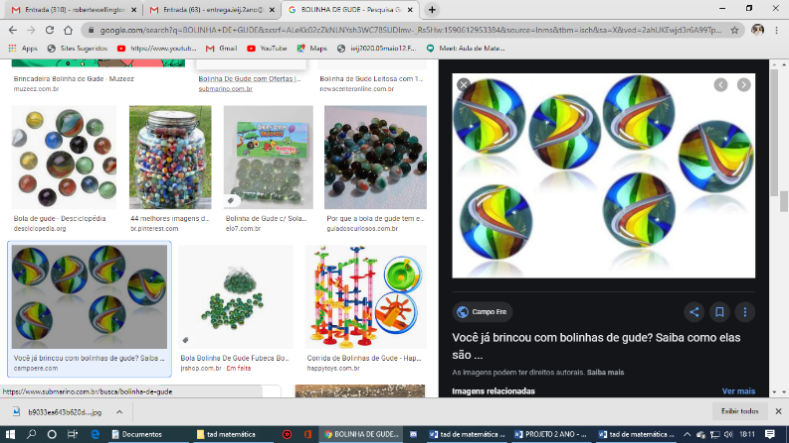 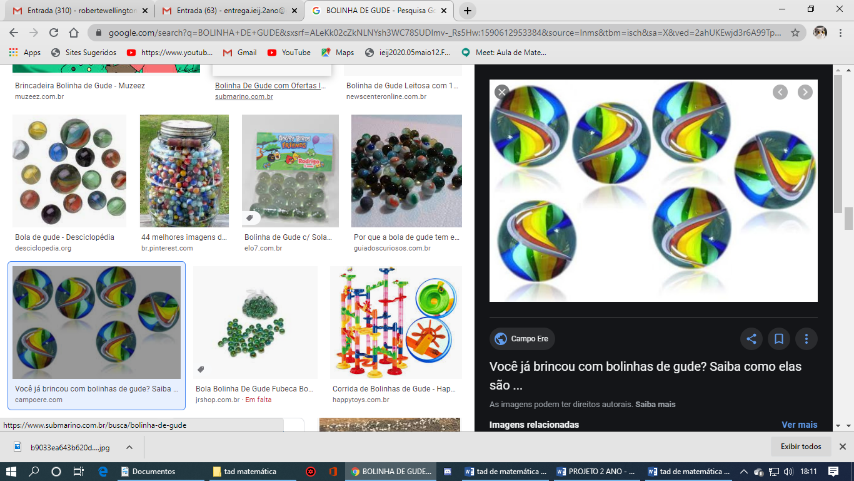 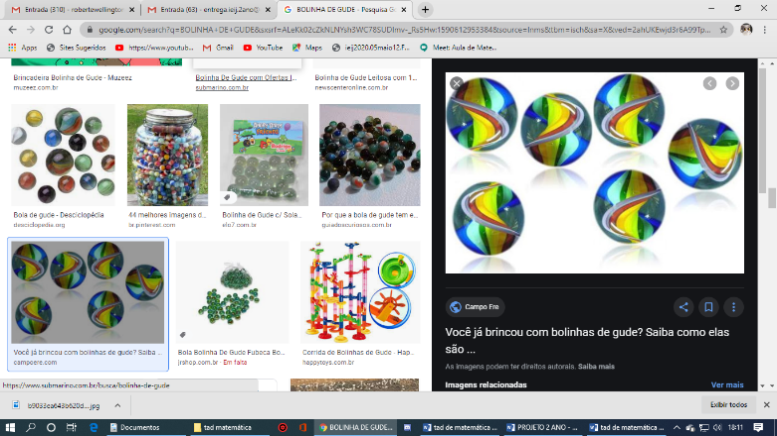 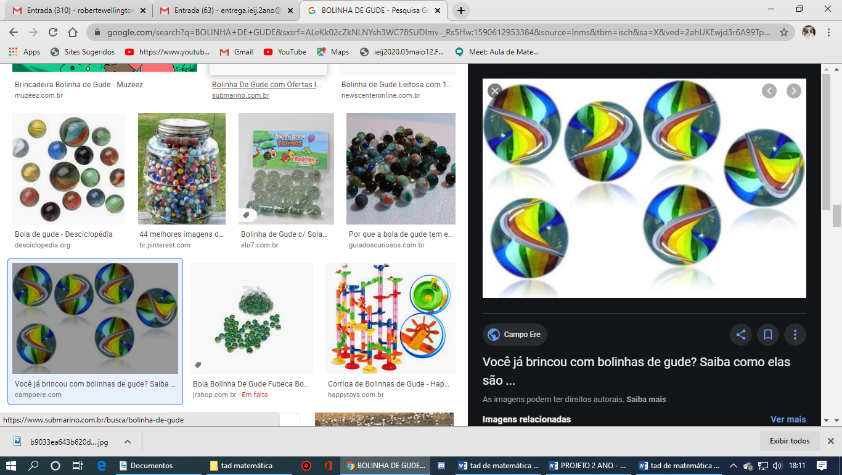 